NASIG STUDENT MENTORING PROGRAM 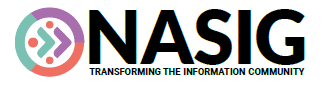 2022 APPLICATION FOR MENTORSDue June 20, 2022Name: Rachel ScottWorkplace: Milner Library, Illinois State UniversityTitle: Associate Dean for Information AssetsEmail address: rescot2@ilstu.edu	Phone number: 309-438-7215 	         Address:  Campus Box 8900					 201 North School Street, Normal, IL 61790-8900Years of related experience: 12Are you a member of NASIG?Yes __x___                                                                        	No_____The NASIG Student Mentoring Program requires a one year commitment of participation from mentors.  This year’s program will run from August 2022 to May 2023.  Will you be able to commit to this timeframe?Yes__x___                                                                        	No_____Why do you wish to serve as a mentor?I’ve benefitted from my relationships with professional mentors and I wish to repay my debt. I’ve also grown more comfortable with the role of mentor and advisor. Over the past five years, I’ve taken on an increasing amount of administrative and editorial work; I now feel that I have something to offer those who are newer to the profession and seek guidance.Areas of Expertise (Check all that apply.)Please list any other relevant areas of expertise that are not mentioned above.Would you be able to mentor on research and publication?Yes__x___                                                                        	No_____Would you be willing to mentor on the school to work transition?Yes__x____                                                                     	No_____Is there any other information that you would like to add to this application?noThe NASIG Student Mentoring Programs plans to match one mentee with one mentor.  However, if there is an excess number of mentee applicants, would you be willing to work with two mentees?Yes_____                                                                        	No__x___         	Please email your completed application by June 20, 2022 to mentoring@nasig.orgBy submitting this form you aknowledge that you will actively participate in the program, will strive to be respectful and constructive in all communication.  The Mentoring and Student Outreach Committee will be contacted if issues/concerns arise that the mentor or mentee are not able to resolve on their own.  All discussions and information will be kept confidential unless otherwise specified by the both the mentor and mentee. _x_ Cataloging/Metadata  _x_ Scholarly Communication_x_ Technical Services_x_ Public Services_x_ Resource Sharing_x_ Electronic Resources__ Linked Data & Usability_x_ Access & Discoverability__ Collection Development/Assessment__ Serials Management__ Preservation/Digital Preservation_x_ Open Access__ Industry Standards__ Licensing__ Library Web Site Development__ Accessibility/Diversity Initiatives__ Usage Statistics__ Institutional Repositories